AppendixMissing Data Pattern Inverse Probability WeightingIn sensitivity analyses, we used inverse probability weighting to adjust for missing data(1). We computed inverse probability weights for each patient at each time point from pooled logistic regression models that were fitted to predict the probability of having a missing knee flexion range-of-motion, quadriceps strength, and gait speed value. Models were run separately for women and men. Covariates included age, body weight, diabetes, hypertension, coronary heart disease, the availability of caregiver support post TKA (yes vs. no), the type of gait aids used preoperatively (coded into 4 categories: (i) none, (ii) walking stick, (iii) quadstick, and (iv) walking frame), knee flexion range-of-motion measured at hospital discharge, and the ability to perform an active straight-leg-raise on the day of hospital discharge (able vs. unable). Inversed probability weights were truncated at the 99th percentile level and incorporated into the weights argument of the rq R function(2). Appendix Figures 1 and 2 show that the inverse probability weighting estimates were similar to the unadjusted estimates. References1.	Cole SR, Hernan MA. Constructing inverse probability weights for marginal structural models. Am J Epidemiol 2008;168(6):656-64.2.	Koenker R. quantreg: Quantile Regression. R package version 5.26. https://CRAN.R-project.org/package=quantreg. 2016.Week 4Week 8Week 12Total Count for PatternPattern of assessment attendance×1036Pattern of assessment attendance××920Pattern of assessment attendance××488Pattern of assessment attendance×××396Pattern of assessment attendance×66Pattern of assessment attendance××44Pattern of assessment attendance×37Total count for assessment visit28409941397× = Underwent assessment× = Underwent assessment× = Underwent assessment× = Underwent assessment× = Underwent assessmentAppendix Table 1: Clinical characteristics of patients who underwent and did not undergo Week-4 assessment.Appendix Table 1: Clinical characteristics of patients who underwent and did not undergo Week-4 assessment.Appendix Table 1: Clinical characteristics of patients who underwent and did not undergo Week-4 assessment.Appendix Table 1: Clinical characteristics of patients who underwent and did not undergo Week-4 assessment.VariablesUnderwent Assessment
(N=2840)No Assessment
(N=147)P-valueAge (years)62.0 67.2 72.8
67.4 ±  7.463.0 67.3 73.1
67.7 ±  8.00.641Body weight (kg)59 66 74
67 ± 1359 66 75
68 ± 140.761BMI (kg/m2)24.3 26.9 30.0
27.5 ±  4.524.7 27.5 30.4
27.8 ±  4.60.331Preop knee flexion ()109 121 131
118 ±  18106 122 130
118 ±  170.731Preop SF-36 bodily pain22 32 42
36 ± 1922 32 44
36 ± 180.541Preop SF-36 physical function20 35 55
39 ± 2320 35 55
37 ± 240.321Contralateral knee pain57% (1618)60% ( 88)0.492Preop walking aids0.223    None2% ( 43)1% ( 2)    Stick2% ( 63)1% ( 2)    Quadstick74% (2113)71% ( 105)    Frame22% ( 621)26% ( 38)Hypertension65% (1833)71% ( 105)0.0882Diabetes21% ( 591)20% ( 30)0.912Heart disease11% ( 313)16% ( 23)0.0842Length of stay (days)3.0 4.0 5.0
4.4 ± 2.43.0 4.0 5.5
5.1 ± 3.90.561Walk on day 1 post TKA78% (2217)73% ( 107)0.132Able to perform SLR on day of hospital discharge88% (2503)86% ( 126)0.382Continuous variables are summarized as 25th 50th 75th percentiles and mean ± SD.Categorical variables are summarized as percentages and frequencies (n). Tests used: 1Wilcoxon test; 2Pearson test; 3Proportional odds likelihood ratio test.SLR = Straight Leg RaiseContinuous variables are summarized as 25th 50th 75th percentiles and mean ± SD.Categorical variables are summarized as percentages and frequencies (n). Tests used: 1Wilcoxon test; 2Pearson test; 3Proportional odds likelihood ratio test.SLR = Straight Leg RaiseContinuous variables are summarized as 25th 50th 75th percentiles and mean ± SD.Categorical variables are summarized as percentages and frequencies (n). Tests used: 1Wilcoxon test; 2Pearson test; 3Proportional odds likelihood ratio test.SLR = Straight Leg RaiseContinuous variables are summarized as 25th 50th 75th percentiles and mean ± SD.Categorical variables are summarized as percentages and frequencies (n). Tests used: 1Wilcoxon test; 2Pearson test; 3Proportional odds likelihood ratio test.SLR = Straight Leg RaiseAppendix Table 2: Clinical characteristics of patients who underwent and did not undergo Week-8 assessment.Appendix Table 2: Clinical characteristics of patients who underwent and did not undergo Week-8 assessment.Appendix Table 2: Clinical characteristics of patients who underwent and did not undergo Week-8 assessment.Appendix Table 2: Clinical characteristics of patients who underwent and did not undergo Week-8 assessment.VariablesUnderwent Assessment
(N=994)No Assessment
(N=1993)P-valueAge (years)62.2 66.8 72.4
67.2 ±  7.462.0 67.4 73.0
67.5 ±  7.40.161Body weight (kg)59 66 75
68 ± 1359 66 74
67 ± 130.421BMI (kg/m2)24.3 26.8 29.9
27.5 ±  4.624.4 27.0 30.0
27.5 ±  4.50.551Preop knee flexion ()109 122 131
119 ±  17108 121 131
118 ±  180.781Preop SF-36 bodily pain22 32 42
36 ± 1922 32 42
36 ± 1911Preop SF-36 physical function20 35 55
39 ± 2320 35 55
39 ± 220.81Contralateral knee pain58% ( 572)57% (1134)0.742Preop walking aids0.43    None1% ( 14)2% ( 31)    Stick2% ( 16)2% ( 49)    Quadstick74% ( 740)74% (1478)    Frame23% ( 224)22% ( 435)Hypertension66% ( 653)64% (1285)0.512Diabetes21% ( 205)21% ( 416)0.872Heart disease12% ( 116)11% ( 220)0.612Length of stay (days)3.0 4.0 5.0
4.6 ± 2.93.0 4.0 5.0
4.4 ± 2.30.391Walk on day 1 post TKA77% ( 765)78% (1559)0.432Able to perform SLR on day of hospital discharge87% ( 869)88% (1760)0.482Continuous variables are summarized as 25th 50th 75th percentiles and mean ± SD.Categorical variables are summarized as percentages and frequencies (n). Tests used: 1Wilcoxon test; 2Pearson test; 3Proportional odds likelihood ratio test.SLR = Straight Leg RaiseContinuous variables are summarized as 25th 50th 75th percentiles and mean ± SD.Categorical variables are summarized as percentages and frequencies (n). Tests used: 1Wilcoxon test; 2Pearson test; 3Proportional odds likelihood ratio test.SLR = Straight Leg RaiseContinuous variables are summarized as 25th 50th 75th percentiles and mean ± SD.Categorical variables are summarized as percentages and frequencies (n). Tests used: 1Wilcoxon test; 2Pearson test; 3Proportional odds likelihood ratio test.SLR = Straight Leg RaiseContinuous variables are summarized as 25th 50th 75th percentiles and mean ± SD.Categorical variables are summarized as percentages and frequencies (n). Tests used: 1Wilcoxon test; 2Pearson test; 3Proportional odds likelihood ratio test.SLR = Straight Leg RaiseAppendix Table 3:  Clinical characteristics of patients who underwent and did not undergo Week-12 assessment.Appendix Table 3:  Clinical characteristics of patients who underwent and did not undergo Week-12 assessment.Appendix Table 3:  Clinical characteristics of patients who underwent and did not undergo Week-12 assessment.Appendix Table 3:  Clinical characteristics of patients who underwent and did not undergo Week-12 assessment.VariablesUnderwent Assessment
(N=1397)No Assessment
(N=1590)P-valueAge (years)61.9 66.9 71.9
67.1 ±  7.362.2 67.5 73.2
67.7 ±  7.60.0231Body weight (kg)59 66 74
67 ± 1259 66 74
68 ± 130.441BMI (kg/m2)24.3 26.7 29.6
27.3 ±  4.424.4 27.1 30.3
27.7 ±  4.70.0221Preop knee flexion ()110 122 131
119 ±  17106 120 131
118 ±  180.041Preop SF-36 bodily pain22 32 51
36 ± 1822 32 42
35 ± 200.51Preop SF-36 physical function20 40 55
40 ± 2320 35 55
38 ± 230.0061Contralateral knee pain59% (826)55% (880)0.0372Preop walking aids0.863    None2% ( 21)2% ( 24)    Stick1% ( 16)3% ( 49)    Quadstick76% (1061)73% (1157)    Frame21% ( 299)23% ( 360)Hypertension63% ( 879)67% (1059)0.0352Diabetes21% ( 300)20% ( 321)0.392Heart disease11% ( 156)11% ( 180)0.892Length of stay (days)3.0 4.0 5.0
4.4 ± 2.63.0 4.0 5.0
4.5 ± 2.50.191Walk on day 1 post TKA80% (1115)76% (1209)0.0132Able to perform SLR on day of hospital discharge89% (1249)87% (1380)0.0282Continuous variables are summarized as 25th 50th 75th percentiles and mean ± SD.Categorical variables are summarized as percentages and frequencies (n). Tests used: 1Wilcoxon test; 2Pearson test; 3Proportional odds likelihood ratio test.SLR = Straight Leg RaiseContinuous variables are summarized as 25th 50th 75th percentiles and mean ± SD.Categorical variables are summarized as percentages and frequencies (n). Tests used: 1Wilcoxon test; 2Pearson test; 3Proportional odds likelihood ratio test.SLR = Straight Leg RaiseContinuous variables are summarized as 25th 50th 75th percentiles and mean ± SD.Categorical variables are summarized as percentages and frequencies (n). Tests used: 1Wilcoxon test; 2Pearson test; 3Proportional odds likelihood ratio test.SLR = Straight Leg RaiseContinuous variables are summarized as 25th 50th 75th percentiles and mean ± SD.Categorical variables are summarized as percentages and frequencies (n). Tests used: 1Wilcoxon test; 2Pearson test; 3Proportional odds likelihood ratio test.SLR = Straight Leg RaiseABC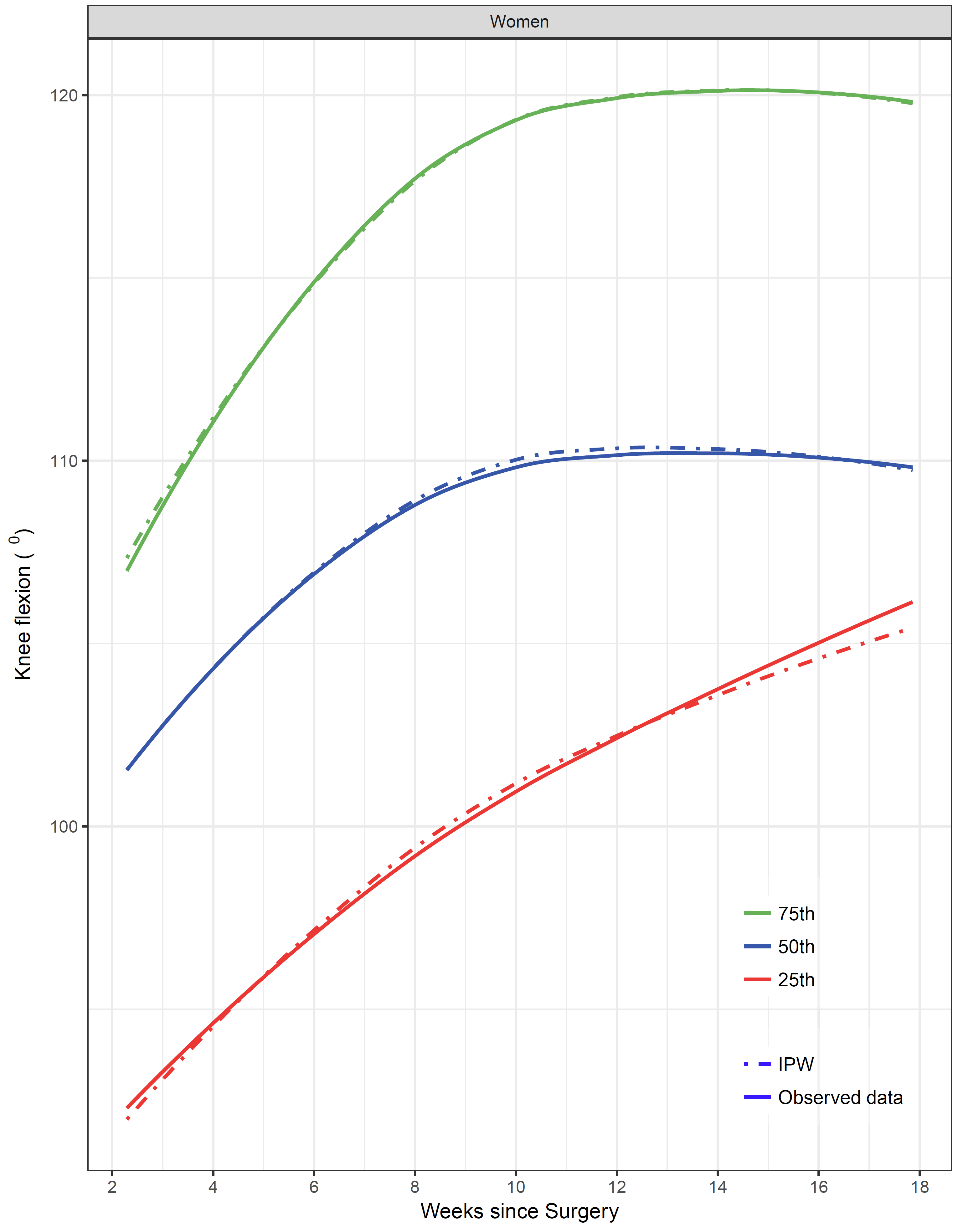 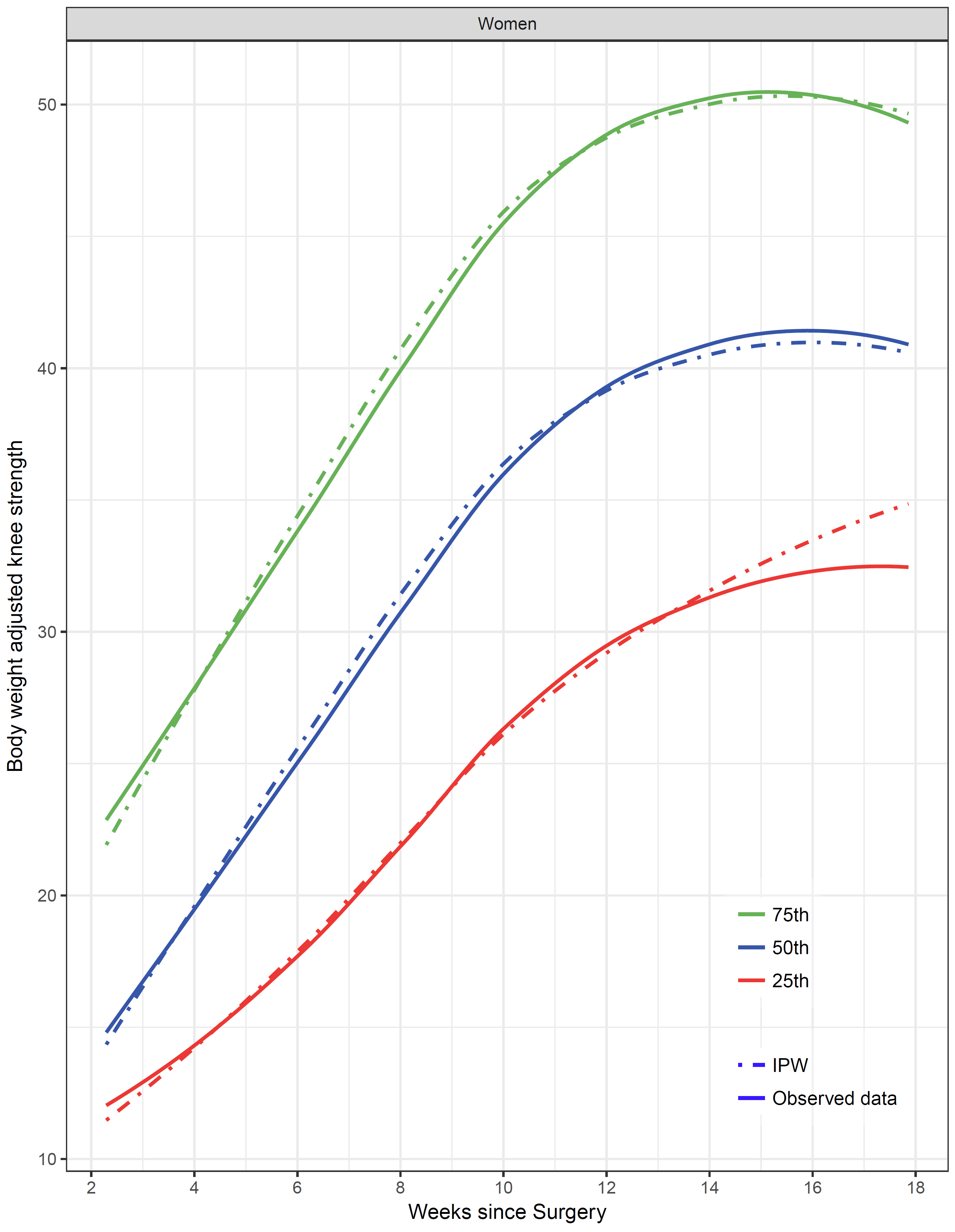 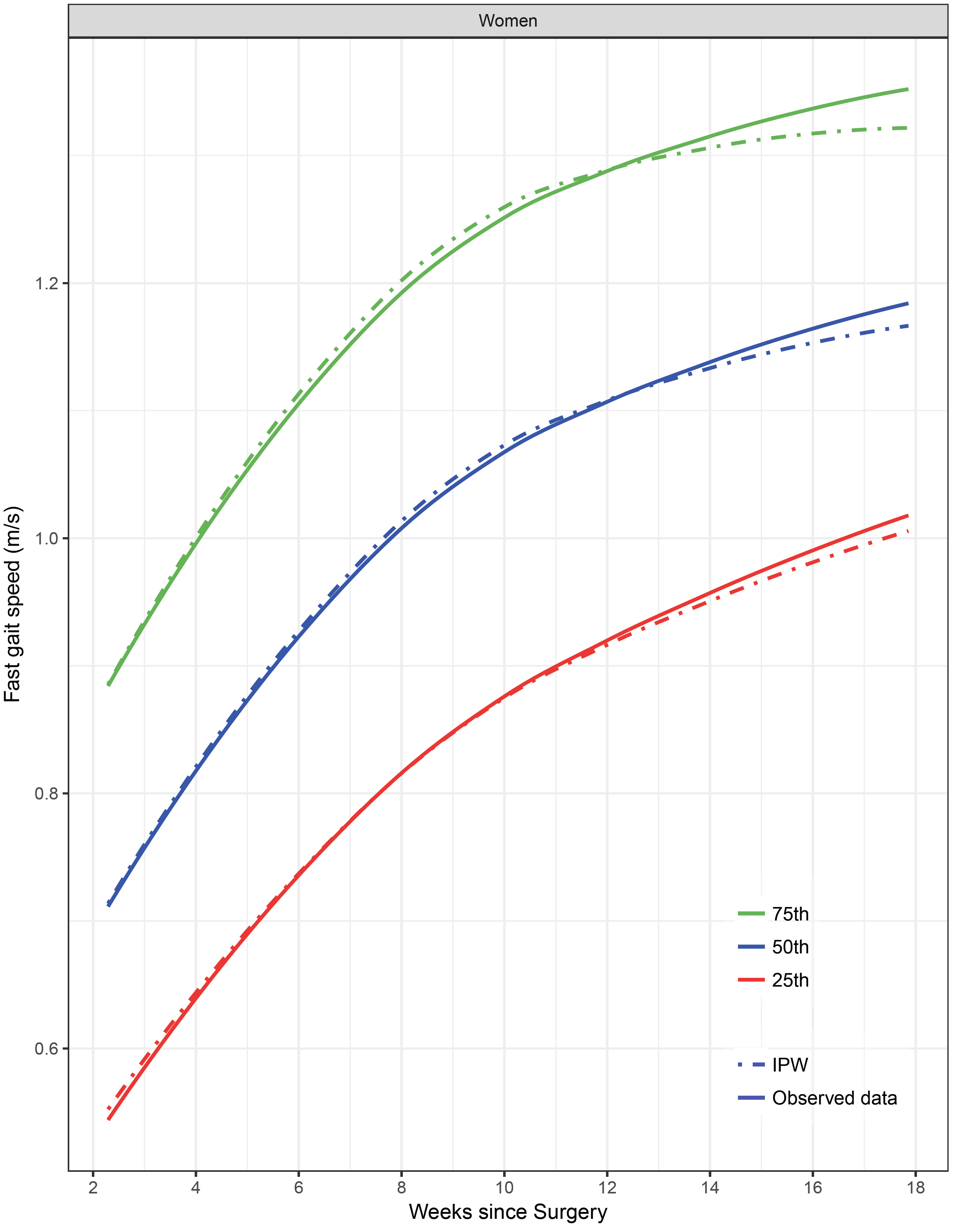 Appendix Figure 1: Median and interquartile range knee flexion range-of-motion (A), body-weight adjusted quadriceps strength (B), and fast gait speed (C) in women estimated using inverse probability weighting (IPW) to adjust for missing data (dot dashed lines) versus using observed data only (solid lines). Blue lines show the estimated medians; red and green lines show the estimated 25th and 75th percentiles, respectively. Age was set to 65 years. Appendix Figure 1: Median and interquartile range knee flexion range-of-motion (A), body-weight adjusted quadriceps strength (B), and fast gait speed (C) in women estimated using inverse probability weighting (IPW) to adjust for missing data (dot dashed lines) versus using observed data only (solid lines). Blue lines show the estimated medians; red and green lines show the estimated 25th and 75th percentiles, respectively. Age was set to 65 years. Appendix Figure 1: Median and interquartile range knee flexion range-of-motion (A), body-weight adjusted quadriceps strength (B), and fast gait speed (C) in women estimated using inverse probability weighting (IPW) to adjust for missing data (dot dashed lines) versus using observed data only (solid lines). Blue lines show the estimated medians; red and green lines show the estimated 25th and 75th percentiles, respectively. Age was set to 65 years. ABC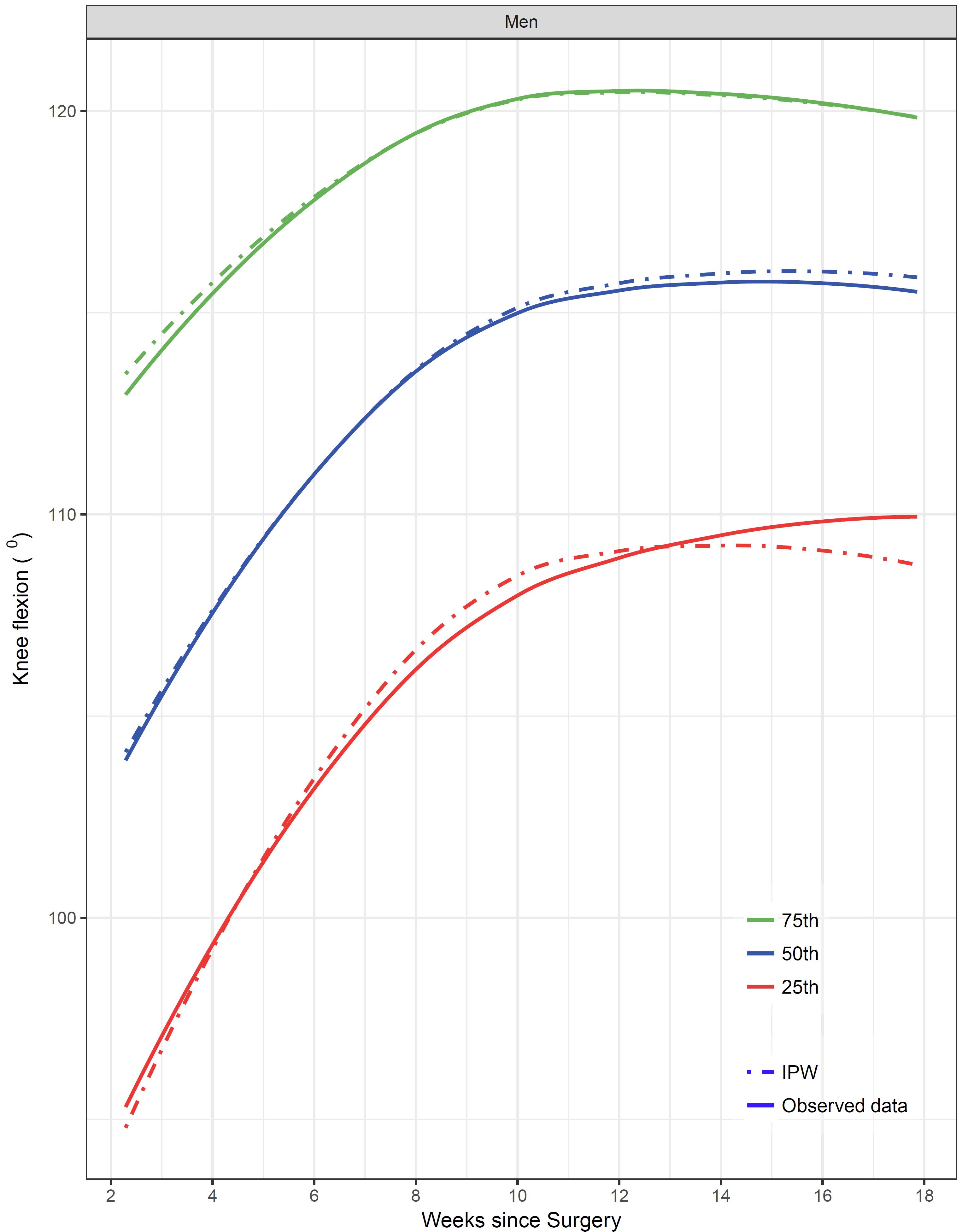 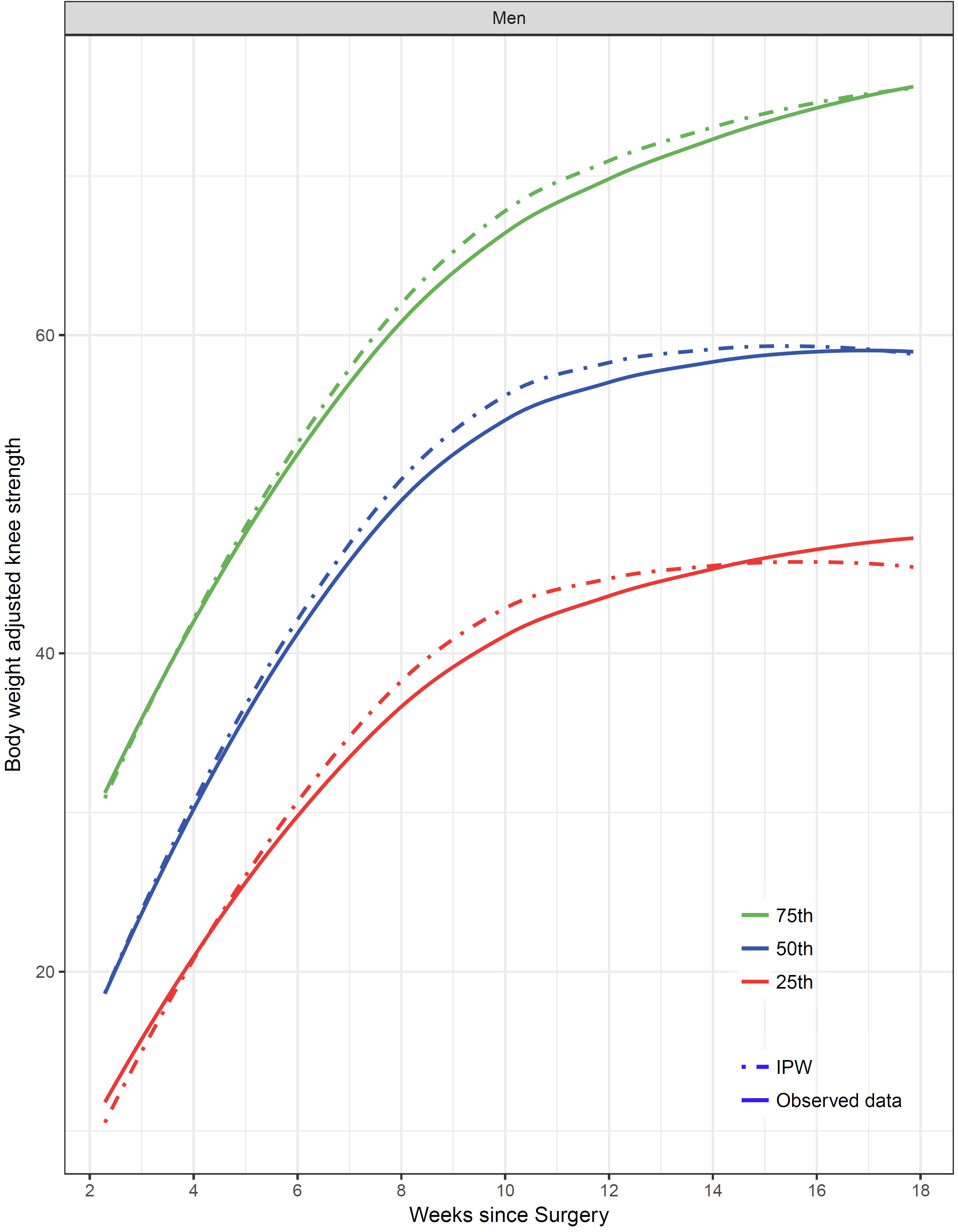 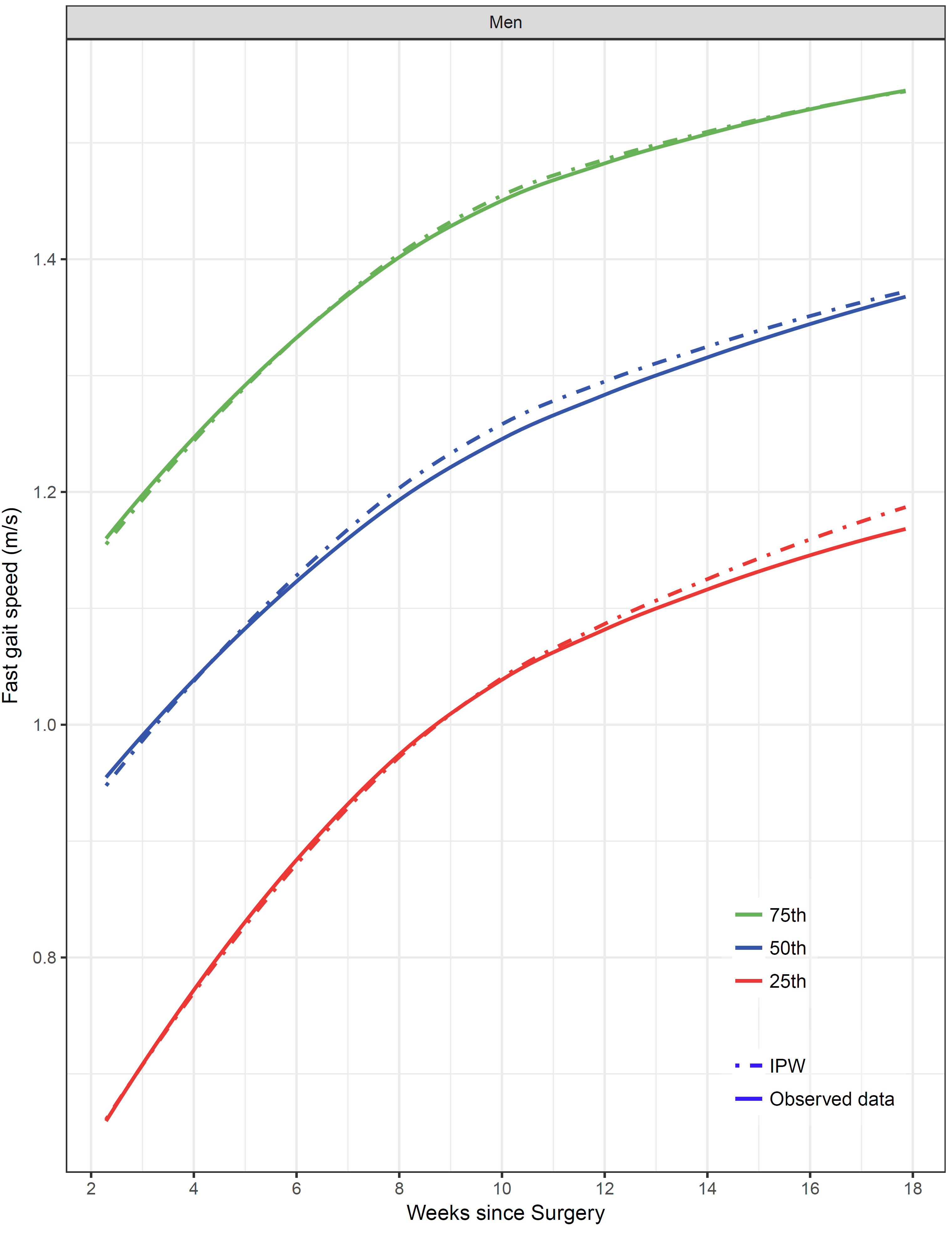 Appendix Figure 2: Median and interquartile range knee flexion range-of-motion (A), body-weight adjusted quadriceps strength (B), and fast gait speed (C) in men estimated using inverse probability weighting (IPW) to adjust for missing data (dot dashed lines) versus using observed data only (solid lines). Blue lines show the estimated medians; red and green lines show the estimated 25th and 75th percentiles, respectively. Age was set to 65 years.Appendix Figure 2: Median and interquartile range knee flexion range-of-motion (A), body-weight adjusted quadriceps strength (B), and fast gait speed (C) in men estimated using inverse probability weighting (IPW) to adjust for missing data (dot dashed lines) versus using observed data only (solid lines). Blue lines show the estimated medians; red and green lines show the estimated 25th and 75th percentiles, respectively. Age was set to 65 years.Appendix Figure 2: Median and interquartile range knee flexion range-of-motion (A), body-weight adjusted quadriceps strength (B), and fast gait speed (C) in men estimated using inverse probability weighting (IPW) to adjust for missing data (dot dashed lines) versus using observed data only (solid lines). Blue lines show the estimated medians; red and green lines show the estimated 25th and 75th percentiles, respectively. Age was set to 65 years.